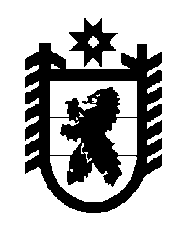 Российская Федерация Республика Карелия    УКАЗГЛАВЫ РЕСПУБЛИКИ КАРЕЛИЯО признании утратившими силу отдельных актовГлавы Республики Карелия Признать утратившими силу:Указ Главы Республики Карелия от 23 марта 2012 года № 18 
«Об организации работ по государственной кадастровой оценке объектов недвижимости в Республике Карелия»  (Собрание законодательства Республики Карелия, 2012, № 3, ст. 427); Указ Главы Республики Карелия от 14 мая 2012 года № 39 
«О внесении изменения в Указ Главы Республики Карелия от 23 марта                   2012 года № 18» (Собрание законодательства Республики Карелия, 2012,              № 5, ст. 860);Указ Главы Республики Карелия от 7 мая 2014 года № 37 
«О внесении изменений в отдельные указы Главы Республики Карелия» (Собрание законодательства Республики Карелия, 2014, № 5, ст. 754);распоряжение Главы Республики Карелия от 23 марта 2012 года № 70-р (Собрание законодательства Республики Карелия, 2012, № 3, ст. 436); распоряжение Главы Республики Карелия от 4 октября 2012 года № 394-р (Собрание законодательства Республики Карелия, 2012, № 10, ст. 1798); распоряжение Главы Республики Карелия от 18 декабря 2012 года                      № 504-р (Собрание законодательства Республики Карелия, 2012, № 12,                      ст. 2201); распоряжение Главы Республики Карелия от 8 октября 2013 года № 342-р (Собрание законодательства Республики Карелия, 2013, № 10, ст. 1813); распоряжение Главы Республики Карелия от 15 декабря 2014 года                           № 434-р (Собрание законодательства Республики Карелия, 2014, № 12,                       ст. 2268).  Временно исполняющий обязанности
Главы Республики Карелия                                                  А.О. Парфенчиковг. Петрозаводск20  апреля 2017 года№ 62